Тест для 8 класса.Подготовка к ГИА.Модуль «Алгебра»вариант.Серия А.1.Сократить дробь  и найти его значения при а=-0,5.1) ;       2) 3;        3) ;      4) -3.2. Упростите выражение  и найдите его значение при х=-3.     1) -9;      2) 9;      3) ;       4) .3. Упростить выражение: .     1) ху;     2) 1;    3) –ху.4. Выберите неверное неравенство:     1) 5. Решить уравнение .      1) 4;    2) -4;   3) 2;-2;     4) 0;2.6. Найти дискриминант квадратного уравнения       1) 49;   2) -31;    3) -119;   4)46.7. Запишите в ответе номера верных равенств.(4-b)(b+4)=b2-16–(b-1)(3-4b)=(1-b)(4b-3)(b+1)(3-2b)=3+b-2b2(b-4)2=b2-8b+168. Из формулы площади треугольникаS =abc/4 R           выразите длину стороны b.Серия В.Упростить выражение  и в ответе записать квадрат результата.Найти сумму корней уравнения Решить уравнение .Вычислить .Решите уравнение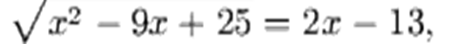 Серия С.Стоимость проезда в пригородном электропоезде составляет 198 рублей.Школьникам предоставляется скидка 50%. Сколько рублей стоит проездгруппы из 4 взрослых и 12 школьников?Ответ: ______________________.Клиент хочет арендовать автомобиль на трое суток для поездкипротяженностью 900 км. В таблице приведены характеристики трехавтомобилей и стоимость их аренды. Помимо аренды клиент обязан оплатитьтопливо для автомобиля на всю поездку. Какую сумму в рублях заплатитклиент за аренду и топливо, если выберет самый дешевый вариант?Цена дизельного топлива – 28 рублей за литр, бензина – 30 рублей за литр,газа – 17 рублей за литр.Ответ: ___________________________.Тест для 8 класса.Подготовка к ГИА.Модуль «Алгебра»вариант.Серия А.1.Сократить дробь  и найти его значения при х=-0,5.1) ;       2) 3;        3) ;      4) -3.2. Упростите выражение  и найдите его значение при .     1) -5;      2) 5;      3) ;       4) .3. Упростить выражение: .     1) 0,6;     2) 15у;    3) 2у+1.4. Выберите неверное неравенство:     1) 5. Решить уравнение .      1) 4;    2) -4;   3) 2;-2;     4) 0;4.6. Найти дискриминант квадратного уравнения       1) -8;   2) 16;    3) -23;   4)6.7.  Запишите в ответе номера верных равенств.(4-b)(b+4)=b2-16–(b-1)(3-4b)=(1-b)(4b-3)(b+1)(3-2b)=3+b-2b2(b-4)2=b2-8b+168. Из формулы площади треугольникаS =abc/4 R              выразите длину стороны b.Серия В.Упростить выражение  и в ответе записать квадрат результата.Найти сумму корней уравнения Решить уравнение .Вычислить .Решите уравнение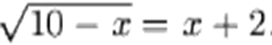 Серия С.Стоимость проезда в пригородном электропоезде составляет 198 рублей.Школьникам предоставляется скидка 50%. Сколько рублей стоит проездгруппы из 4 взрослых и 12 школьников?Ответ: ______________________.Клиент хочет арендовать автомобиль на трое суток для поездкипротяженностью 900 км. В таблице приведены характеристики трехавтомобилей и стоимость их аренды. Помимо аренды клиент обязан оплатитьтопливо для автомобиля на всю поездку. Какую сумму в рублях заплатитклиент за аренду и топливо, если выберет самый дешевый вариант?Цена дизельного топлива – 28 рублей за литр, бензина – 30 рублей за литр,газа – 17 рублей за литр.Ответ: ___________________________.АвтомобильТопливоРасход топлива(л на 100 км)Арендная плата(руб. за 1 сутки)АДизельное83500ББензин112700В Газ133000АвтомобильТопливоРасход топлива(л на 100 км)Арендная плата(руб. за 1 сутки)АДизельное83500ББензин112700В Газ133000